Publicado en Cáceres el 05/03/2024 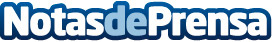 El choque cultural de las persianas fuera de EspañaAljolús se hace eco de la información lanzada por El Confidencial sobre las reacciones más llamativas sobre el uso de las persianasDatos de contacto:AljolúsAljolús927 242 598Nota de prensa publicada en: https://www.notasdeprensa.es/el-choque-cultural-de-las-persianas-fuera-de_1 Categorias: Extremadura Servicios Técnicos Hogar http://www.notasdeprensa.es